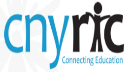 Instructional Resources to Explore www.newsela.comNewsela has leveled texts.  Students can read the same article at various lexile levels.  It is searchable by topic, standard, and lexile.Subject Areas: ELA, Science & Social StudiesGrades: 2-12www.mobymax.comMoby Max has printables, lesson plans, tutorials, assessments etc.  Moby can be searched by standard or topic.Subject Areas: Math, ELA, Science & Social StudiesGrades: K-8www.readworks.orgReadworks has articles and stories that are at various lexile levels.  Audio is available to have the text read to the students. There are question sets and vocabulary. The site can be searched by topic, lexile level, skill area and grade level. Subject Areas: Social Studies, Science, Grades: K-12